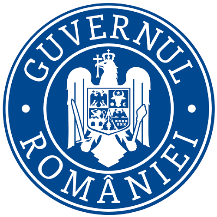 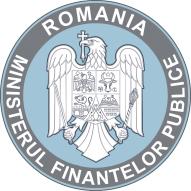   MINISTERUL FINANŢELOR                    Direcția generală managementul resurselor umane                          Nr. 389437/13.03.2024Rezultatul final la examenul organizat în vederea promovării în gradul profesional imediat superior celui deţinut a funcţionarului public de execuţie care îndeplinește condiţiile pentru promovare din cadrul Autorității de certificare și platăAvând în vedere prevederile art. VII alin. (33) și alin. (38) din Anexa nr. 10 la O.U.G. nr. 57/2019, cu modificările şi completările ulterioare, comisia de concurs/examen comunică următorul rezultat final:Afişat astăzi, 13.03.2024, ora 1200, la sediul și pe site-ul Ministerului Finanţelor.Secretar comisie de concurs,Nr. crt.Identificatorul unic al candidatuluiFuncţia publică Punctajul probei scrisePunctajul probei interviuPunctajul finalRezultatul final1.388752Expert clasa I, grad profesional superior10089,66189,66ADMIS2.388753Expert clasa I, grad profesional superior10088,00188,00ADMIS